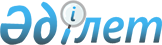 О внесении изменений и дополнений в некоторые решения Правительства Республики КазахстанПостановление Правительства Республики Казахстан от 28 мая 2011 года № 596

      В соответствии со статьей 34 Бюджетного кодекса Республики Казахстан от 4 декабря 2008 года и статьей 9-1 Закона Республики Казахстан от 27 ноября 2000 года "Об административных процедурах" Правительство Республики Казахстан ПОСТАНОВЛЯЕТ:



      1. Внести в некоторые решения Правительства Республики Казахстан следующие изменения и дополнения:



      1) в постановлении Правительства Республики Казахстан от 5 января 2007 года № 1 "О создании государственных учреждений - центров обслуживания населения Министерства юстиции Республики Казахстан" (САПП Республики Казахстан, 2007 г., № 1, ст. 6):



      в приложении 2 к указанному постановлению:



      подпункты 6) и 7) раздела 1. "Услуги, оказываемые через центры обслуживания населения изложить в следующей редакции:

      "6) государственная регистрация (перерегистрация) юридических лиц, учетная регистрация (перерегистрация) их филиалов и представительств, за исключением банков, общественных объединений с республиканским и региональным статусами (в том числе всех политических партий), филиалов и представительств иностранных и международных некоммерческих неправительственных объединений, религиозных объединений, религиозных управлений (центров), действующих на территории двух или более областей республики, а также образуемых ими духовных учебных заведений, монастырей и других объединений, филиалов и представительств религиозных объединений;

      7) государственная регистрация прекращения деятельности юридического лица, снятие с учетной регистрации филиала и представительства, за исключением банков, общественных объединений с республиканским и региональным статусами (в том числе всех политических партий), филиалов и представительств иностранных и международных некоммерческих неправительственных объединений, религиозных объединений, религиозных управлений (центров), действующих на территории двух или более областей республики, а также образуемых ими духовных учебных заведений, монастырей и других объединений, филиалов и представительств религиозных объединений;";



      дополнить подпунктом 16) следующего содержания:

      "16) выдача справки из Государственной базы данных "Юридические лица".";



      2) утратил силу постановлением Правительства РК от 21.01.2014 № 20 (вводится в действие по истечении десяти календарных дней после дня его первого официального опубликования);



      3) утратил силу постановлением Правительства РК от 18.09.2013 № 983 (вводится в действие со дня первого официального опубликования).

      Сноска. Пункт 1 с изменениями, внесенными постановлениями Правительства РК от 18.09.2013 № 983 (вводится в действие со дня первого официального опубликования); от 21.01.2014 № 20 (вводится в действие по истечении десяти календарных дней после дня его первого официального опубликования).



      2. Настоящее постановление вводится в действие по истечении десяти календарных дней со дня первого официального опубликования.      Премьер-Министр

      Республики Казахстан                       К. Масимов

Приложение 1        

к постановлению Правительства

Республики Казахстан   

от 28 мая 2011 года № 596       Сноска. Приложение 1 утратило силу постановлением Правительства РК от 21.01.2014 № 20 (вводится в действие по истечении десяти календарных дней после дня его первого официального опубликования).

Приложение 2        

к постановлению Правительства

Республики Казахстан    

от 28 мая 2011 года № 596       Сноска. Приложение 2 утратило силу постановлением Правительства РК от 21.01.2014 № 20 (вводится в действие по истечении десяти календарных дней после дня его первого официального опубликования).

Приложение 3        

к постановлению Правительства 

Республики Казахстан     

от 28 мая 2011 года № 596        Сноска. Приложение 3 утратило силу постановлением Правительства РК от 21.01.2014 № 20 (вводится в действие по истечении десяти календарных дней после дня его первого официального опубликования).

Приложение 4         

к постановлению Правительства

Республики Казахстан    

от 28 мая 2011 года № 596        Сноска. Приложение 4 утратило силу постановлением Правительства РК от 21.01.2014 № 20 (вводится в действие по истечении десяти календарных дней после дня его первого официального опубликования).

Приложение 5      

к постановлению Правительства

Республики Казахстан    

от 28 мая 2011 года № 596       Сноска. Приложение 5 утратило силу постановлением Правительства РК от 21.01.2014 № 20 (вводится в действие по истечении десяти календарных дней после дня его первого официального опубликования).

Приложение 6        

к постановлению Правительства

Республики Казахстан    

от 28 мая 2011 года № 596       Сноска. Приложение 6 утратило силу постановлением Правительства РК от 21.01.2014 № 20 (вводится в действие по истечении десяти календарных дней после дня его первого официального опубликования).

Приложение 7       

к постановлению Правительства

Республики Казахстан    

от 28 мая 2011 года № 596       Сноска. Приложение 7 утратило силу постановлением Правительства РК от 21.01.2014 № 20 (вводится в действие по истечении десяти календарных дней после дня его первого официального опубликования).

Приложение 8        

к постановлению Правительства

Республики Казахстан    

от 28 мая 2011 года № 596       Сноска. Приложение 8 утратило силу постановлением Правительства РК от 21.01.2014 № 20 (вводится в действие по истечении десяти календарных дней после дня его первого официального опубликования).

Приложение 9       

к постановлению Правительства

Республики Казахстан    

от 28 мая 2011 года № 596       Сноска. Приложение 9 утратило силу постановлением Правительства РК от 21.01.2014 № 20 (вводится в действие по истечении десяти календарных дней после дня его первого официального опубликования).

Приложение 10      

к постановлению Правительства

Республики Казахстан    

от 28 мая 2011 года № 596       Сноска. Приложение 10 утратило силу постановлением Правительства РК от 21.01.2014 № 20 (вводится в действие по истечении десяти календарных дней после дня его первого официального опубликования).

Приложение 11       

к постановлению Правительства

Республики Казахстан    

от 28 мая 2011 года № 596       Сноска. Приложение 11 утратило силу постановлением Правительства РК от 21.01.2014 № 20 (вводится в действие по истечении десяти календарных дней после дня его первого официального опубликования).

Приложение 12       

к постановлению Правительства

Республики Казахстан    

от 28 мая 2011 года № 596        Сноска. Приложение 12 утратило силу постановлением Правительства РК от 21.01.2014 № 20 (вводится в действие по истечении десяти календарных дней после дня его первого официального опубликования).

Приложение 13       

к постановлению Правительства

Республики Казахстан    

от 28 мая 2011 года № 596       Сноска. Приложение 13 утратило силу постановлением Правительства РК от 21.01.2014 № 20 (вводится в действие по истечении десяти календарных дней после дня его первого официального опубликования).

Приложение 14        

к постановлению Правительства

Республики Казахстан    

от 28 мая 2011 года № 596        Сноска. Приложение 14 утратило силу постановлением Правительства РК от 21.01.2014 № 20 (вводится в действие по истечении десяти календарных дней после дня его первого официального опубликования).

Приложение 15       

к постановлению Правительства

Республики Казахстан    

от 28 мая 2011 года № 596       Сноска. Приложение 15 утратило силу постановлением Правительства РК от 21.01.2014 № 20 (вводится в действие по истечении десяти календарных дней после дня его первого официального опубликования).

Приложение 16       

к постановлению Правительства

Республики Казахстан   

от 28 мая 2011 года № 596       Сноска. Приложение 16 утратило силу постановлением Правительства РК от 21.01.2014 № 20 (вводится в действие по истечении десяти календарных дней после дня его первого официального опубликования).

Приложение 17       

к постановлению Правительства

Республики Казахстан    

от 28 мая 2011 года № 596       Сноска. Приложение 17 утратило силу постановлением Правительства РК от 21.01.2014 № 20 (вводится в действие по истечении десяти календарных дней после дня его первого официального опубликования).

Приложение 18       

к постановлению Правительства

Республики Казахстан    

от 28 мая 2011 года № 596       Сноска. Приложение 18 утратило силу постановлением Правительства РК от 21.01.2014 № 20 (вводится в действие по истечении десяти календарных дней после дня его первого официального опубликования).

Приложение 19       

к постановлению Правительства

Республики Казахстан    

от 28 мая 2011 года № 596       Сноска. Приложение 19 утратило силу постановлением Правительства РК от 21.01.2014 № 20 (вводится в действие по истечении десяти календарных дней после дня его первого официального опубликования).
					© 2012. РГП на ПХВ «Институт законодательства и правовой информации Республики Казахстан» Министерства юстиции Республики Казахстан
				